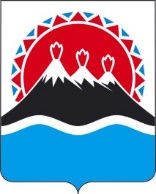 П О С Т А Н О В Л Е Н И ЕПРАВИТЕЛЬСТВА  КАМЧАТСКОГО КРАЯ                   г. Петропавловск-КамчатскийПРАВИТЕЛЬСТВО ПОСТАНОВЛЯЕТ:1. Внести в постановление Правительства Камчатского края от 06.09.2021 № 395-П «О государственном надзоре в области защиты населения и территорий от чрезвычайных ситуаций на территории Камчатского края» следующие изменения:1) в разделе 1 приложении 1:а) в части 4 слова «специальных программ» заменить словами «по чрезвычайным ситуациям»;б) в части 5 слова «заместитель председателя Правительства Камчатского края - министр специальных программ Камчатского края» заменить словами «Министр по чрезвычайным ситуациям»;в) пункты 1-2 части 6 изложить в следующей редакции:«1) министр по чрезвычайным ситуациям Камчатского края;2)  заместитель министра по чрезвычайным ситуациям Камчатского края -начальник отдела организационно-правового обеспечения;»;2) в приложении 2:а) в части 5 слова «специальных программ» заменить словами «по чрезвычайным ситуациям»;б) в части 13 слова «заместитель председателя Правительства Камчатского края - министр специальных программ Камчатского края» заменить словами «министр по чрезвычайным ситуациям Камчатского края».2. Настоящее постановление вступает в силу после дня его официального опубликования. [Дата регистрации]№[Номер документа]О внесении изменений в постановление Правительства Камчатского края от 06.09.2021 № 395-П «О государственном надзоре в области защиты населения и территорий от чрезвычайных ситуаций на территории Камчатского края»Временно исполняющий обязанности Председателя Правительства Камчатского края[горизонтальный штамп подписи 1]Е.А. Чекин